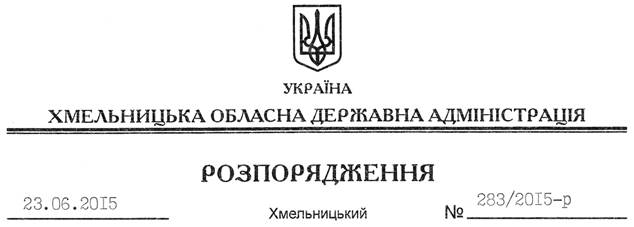 На підставі статей 6, 13, 21, 39 Закону України “Про місцеві державні адміністрації”, статей 17, 59, 122, 123, 124, частини 2 статті 134 Земельного кодексу України, статті 51 Водного кодексу України, статей 22, 55 Закону України “Про землеустрій”, розглянувши клопотання громадянина Франкова А.Р., зареєстроване в облдержадміністрації 22.05.2015 за № 99/3385-11-26/2015, та подані матеріали:1. Надати дозвіл громадянину Франкову Антону Ришардовичу на розроблення технічної документації із землеустрою щодо встановлення меж земельної ділянки водного фонду в натурі (на місцевості) площею , яка розташована за межами населеного пункту на території Кривачинецької сільської ради Волочиського району, з метою подальшої передачі у користування на умовах оренди для рибогосподарських потреб. 2. Громадянину Франкову А.Р. при розробленні технічної документації із землеустрою щодо встановлення меж земельної ділянки водного фонду в натурі (на місцевості) забезпечити дотримання вимог чинного законодавства.3. Контроль за виконанням цього розпорядження покласти на заступника голови облдержадміністрації відповідно до розподілу обов’язків.Голова адміністрації								М.ЗагороднийПро надання дозволу на розроблення технічної документації із землеустрою щодо встановлення меж земельної ділянки водного фонду в натурі (на місцевості) громадянину Франкову А.Р.